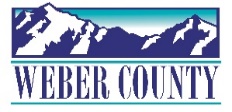 PUBLIC NOTICE is hereby given that the Board of Commissioners of Weber County, Utah will hold a regular commission meeting in the Commission Chambers at 2380 Washington Blvd., Ogden, Utah, on Tuesday, October 10, 2023, commencing at 6:00 p.m. This meeting is also available by Zoom: link- Join Zoom Meetinghttps://us06web.zoom.us/j/85260293450?pwd=eGpvYjRKKzNSb0p5L1NXemlLdEwvZz09Meeting ID: 852 6029 3450Passcode: 503230The agenda for the meeting consists of the following:Welcome- Commissioner FroererPublic Meeting-Public meeting to hear arguments for and against the bonds-Public Hearing-      Request for a motion to adjourn public meeting and convene public hearing. Public hearing regarding (a) the issuance of not more than $98,000,000 of General Obligation Bonds and (b) the potential economic impact that the improvements, facilities, or properties to be financed in whole or in part with proceeds of said Bonds will have on the private sector.      Presenter: Sheriff Arbon		      Public comments (please limit comments to 3 minutes)-Request for a motion to adjourn public hearing and reconvene public meeting. Commissioner Comments- E. 	Adjourn-CERTIFICATE OF POSTINGThe undersigned duly appointed Executive Coordinator in the County Commission Office does hereby certify that the above notice and agenda were posted as required by law this 9th day of October, 2023.						_________________________________________											Shelly HalacyIn compliance with the Americans with Disabilities Act, persons needing auxiliary services for these meetings should call the Weber County Commission Office at 801-399-8405 at least 24 hours prior to the meeting. Information on items presented can be found by clicking highlighted words at the end of the item.   	